SOLICITAÇÃO AUXÍLIO FINANCEIRO PARA ALUNOS DOS PPGs Observações:Nos campos “Data da saída” e “Data de retorno”: deve ser preenchido com data posterior (não há como pedir ressarcimento), observando o seguinte:- Auxílio financeiro (participação em evento - online) – Pelotas diárias R$75,00 - Trabalho em campo (coleta de dados) pode para Pelotas, diárias R$75,00 – Demais cidades R$150,00 - Capital diárias R$200,00 (sem limite de dias).A prestação de contas deverá ser feita em até cinco dias após a realização.Um novo pedido ficará condicionado à prestação de contas, ou seja, se não prestar contas, não poderá pedir outro auxílio.Documentos necessários para a prestação de contas:Certificado de apresentação do trabalho, se for o caso, para eventos; Relatório de viagem devidamente assinado pelo orientador e pelo coordenador do PPG, para trabalho de campo._____________________			  ______________________   Assinatura do aluno				   Assinatura do orientador PPGPPG Arquitetura e Urbanismo / PROGRAU/UFPelPPG Arquitetura e Urbanismo / PROGRAU/UFPelPPG Arquitetura e Urbanismo / PROGRAU/UFPelNome (aluno)CPFValorR$R$R$Fonte do recurso(  ) PROAP(   ) PNPD(   ) Rec. PrópriosData da saídaData de retornoPeríodo do evento oucoleta de dadosMotivo / projeto vinculadoTrabalho em campo sobre sua Dissertação: “(colocar o título da Dissertação)”. Se for evento pode colocar o título do trabalho aprovado.Trabalho em campo sobre sua Dissertação: “(colocar o título da Dissertação)”. Se for evento pode colocar o título do trabalho aprovado.Trabalho em campo sobre sua Dissertação: “(colocar o título da Dissertação)”. Se for evento pode colocar o título do trabalho aprovado.Destino da viagemPelotas/RSPelotas/RSPelotas/RSDados bancáriosBanco: Agência: C/C: Banco: Agência: C/C: Banco: Agência: C/C: 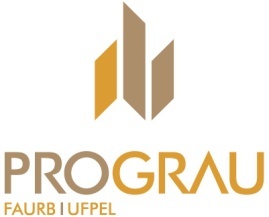 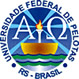 